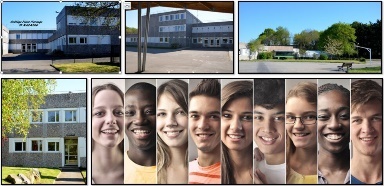 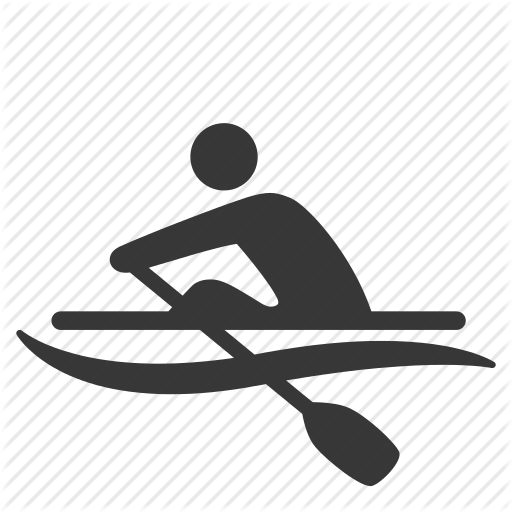 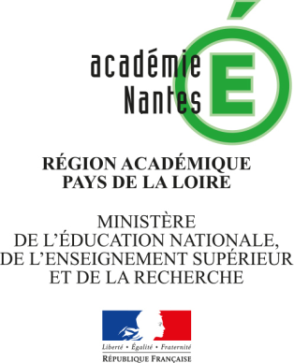 Dossier de candidature en section
sportive avironA retourner pour le vendredi 24 mars dernier délai (en déposant le document dans la boite du collège, ou en l’envoyant par mail)Elève :	Garçon 				Fille 
Nom Prénom :.....................................................................................Date de naissance : ............................................................................
Responsables légaux :

Nom : ............................................ Prénom : ......................................
Adresse : ............................................................................................
Code Postal : .................. Ville : ........................................................
E-mail : ……........................................................................................
Tél domicile : ................................. Tél Portable : .............................
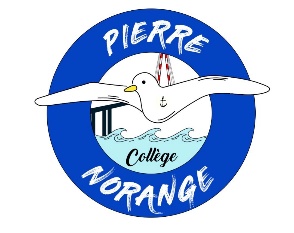 Nom : ............................................ Prénom : ......................................
Adresse : ............................................................................................
Code Postal : .................. Ville : ........................................................
E-mail : ……........................................................................................
Tél domicile : ................................. Tél Portable : .............................
Ecole fréquentée : ………...………………………………………………Nom de l’enseignante : …………………………………………………...Des tests d’admission se dérouleront courant avril 2024. Vous recevrez une convocation pour vous y rendre. Elle sera envoyée par courrier électronique à l’adresse du premier responsable légal et les écoles seront informées.Je soussigné (e)………………………………… demande l’inscription de ma fille/mon fils…………………………………………en classe de section internationale britannique.								Signature